РАКИ-БЯКИАвтор: Кирилл Авдеенко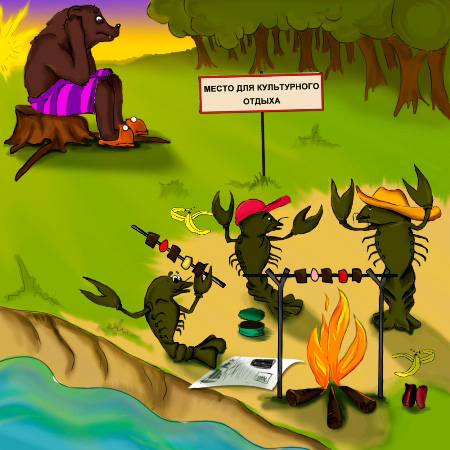 (ОТ АВТОРА: сказка в стихах о том, что бывает, если плохо себя вести.И почему раки живут под водой!)ЧАСТЬ 1Раки-бякиУ рекиЖарят-парят шашлыки!И танцуют,И свистят – Погулять они хотят!Всё буянятДень за днём:– В реку жить мы не пойдём!Нам бы цапаться!Да драться!Рыбаков сейчас найдём!Так что лучше,Рыбаки,Убегайте от реки;А не тоБока намнём!Покусаем! Ущипнём!ЧАСТЬ 2День прошёл,Приходит ночь;Не уходят раки прочь!Всё гуляют!Всё поют!Спать медведю не дают.Разозлился он!Рычит,На пеньке сидит, ворчит:– Надоели мнеГуляки,Ох, устал им говорить!Хватит драться!И буянить!Всех поймать. И всех сварить!К речке быстроОн бегомС ложкой, вилкой и ведром;Всех поймал!Всех словил!Всех в ведёрко уложил.ЧАСТЬ 3Раки-бякиИспугались –Закричали! Верещат: – Тесно-тесно намВ ведёрке,Ой, как косточки трещат!Ой, как больно!Отпустите!Ой, простите нас, простите!Не обманем!Не соврём!Сразу под воду уйдём!Мишка веселоПрикрикнул:– Ладно, ладно! Так и быть!Я не злой!И не голодный;Уходите в реку жить!Вмиг сбежалиРаки-бяки –Удирают, кто куда!Пятки красныеСверкают –Поскорее бы вода!Ох, успели!Добежали!Прямо в реку забежали!ЧАСТЬ 4Как сегодня                  РыбакиВ пляс пустились у реки:– УбежалиРаки-бяки!Только видно пузырьки!ПоутихлиЗабиякиЗа камнями, под водой;Не дерутся!Не буянят!Не тревожат наш покой.Так сидитеИ молчитеПод водою, на мели;Плохо нынче,Раки-бяки,Плохо вы себя вели!Много ямокНа речушке –Там камыш давно порос;Там живитеИ гуляйте;К нам не суйте больше нос!Copyright © Кирилл Авдеенко, 2010Художник-иллюстратор: Дарья Максимова